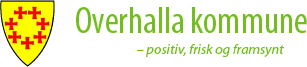 KortversjonBestemmelser om taksering 
og eiendomsskatt gjeldende fra 01.01.2019OrienteringDette dokumentet beskriver metoder som brukes for å komme frem til takst etter eiendomsskattelovens bestemmelser Ytre rammebetingelseSakkyndig nemnd for eiendomsskatt må forholde seg til tre sett ytre rammebetingelser Juridiske rammer for takseringsarbeidetPolitiske rammer vedtatt av kommunestyret Muligheter og begrensninger teknologien girBehandling av klager på takst.Dersom det kommer inn klage på takst hvor en viser til feil i takseringsgrunnlaget eller uenighet i vurderingene, beskrives behandling av klage på takst. SkattesatsKommunestyret vedtar hvert år skattesats for eiendomsskatt. Skattesatsen skal ikke overstige 7 promille. Takseringsmetode Taksten bygger på besiktigelse av eiendommen:Fakta om eiendommenVurdering av eiendommenSakkyndig nemnds hovedrammer for takseringenSjablongverdier for eiendomsgruppeneSjablongverdi for eiendomsgrupper er valgt etter sakkyndig nemnds vurdering av informasjon om omsetningstall.  Sjablongverdier på tomter og hovedetasjer på bygninger (bruksareal på bygning):EtasjefaktorerSonefaktorerSakkyndig nemnd for eiendomsskatt har vedtatt bruk av sonefaktor for boligeiendommer, fritidseiendommer og landbrukseiendommer. Næringseiendommer ligger alle i samme sone med sonefaktor 1,0.Boligeiendommer:Våningshus og fritidseiendommer:Næringseiendommer:Rammer for enkelttakseringBruk av faktorerSakkyndig nemnd for eiendomsskatt benytter ytre faktor og indre faktor i takseringsarbeidet slik: Ytre faktor:Faktor fra 0,6 til 1,2 Ytre faktor vurderes ut fra beliggenhet med hensyn på:Utsikt, solrikt, støy, nærhet til trafikkert veg, spesielle naturgitte forhold, mulighet for tilknytning kommunalt vann- og avløp.Svært god beliggenhetGod beliggenhetNormal beliggenhetMindre god beliggenhetDårlig beliggenhetIndre faktor:Faktor fra 0,2 til 1,2. (0,2 brukes ved saneringsobjekt)Besiktiger benytter indre faktor for å korrigere sjablongtaksten ut fra forhold på eiendommen. Funksjonalitet, standard og kvalitet kan variere fra eiendom til eiendom. God standardAlderskorreksjon med normalt slit og eldeAlderskorreksjon og mindre godt vedlikeholdAlderskorreksjon og lav standardAlderskorreksjon og lav funksjonalitetSaneringsobjektTomter og bygningerEnhetPris (kr)Enebolig, tomannsboligPr m211500Enebolig med sokkelleilighet Pr m211500Rekkehus, kjedehus, andre småhus, blokkerPr m211500Våningshus  Pr m211500VinterhagePr m22000HobbydrivhusPr m20Boliggarasjer og uthus Pr m22500CarportPr m2750Fritidsboliger / anneksPr m211500Utleiehytter Pr m25000Industri/verksted Pr m2    3500Lagerbygning isolertPr. m23000Lagerbygning uisolertPr m22000Takoverbygg til næringsformålPr m21000Fiskeri- og landbruksbygninger Pr m2ProtokollPlasthallPr m2750Kontor- og forretningsbygg Pr m25000Hotell og restaurant Pr m25000Samferdsels og kommunikasjonsbygninger Pr m24500Kultur og forskningsbygninger Pr m24500Tomt – opparbeidet, inntil 5 daa pr boenhetPr m2100Industri/Næringstomt, inntil 5 daa pr industri-/næringstomtPr m2100EtasjerEtasjefaktorHovedetasjer1,0Loft0,2Underetasje 0,6Kjeller0,2StedSonefaktorRanemsletta og Skage1,0Skogmo0,95Øysletta, Sør for Ranem bru, Skeismarka, Øysvollen, Melen og Meosen0,85Ryggahøgda0,85Resten            0,8StedSonefaktorVåningshus, bolig, sæter, etc som er del av gårdsbruk1,0Fritidseiendommer1,0StedSonefaktorNæringseiendommer1,0